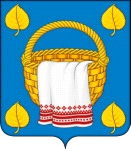 АДМИНИСТРАЦИЯ ЛИПЧАНСКОГО СЕЛЬСКОГО ПОСЕЛЕНИЯ БОГУЧАРСКОГО МУНИЦИПАЛЬНОГО  РАЙОНА ВОРОНЕЖСКОЙОБЛАСТИПОСТАНОВЛЕНИЕот  «06» сентября 2021 года  № 39с. ЛипчанкаВ соответствии с Федеральными законами: от 06.10.2003 № 131-ФЗ «Обобщих принципах организации местного самоуправления в Российской Федерации», Уставом Липчанского сельского поселения Богучарского муниципального района, в целях приведения нормативных правовых актов органов местного самоуправления в соответствие с действующим законодательством, администрация  Липчанского сельского поселения Богучарского муниципального района Воронежской области постановляет:1. Отменить постановление администрации Липчанского сельского поселения Богучарского муниципального района от 01.09.2021 № 38 О внесении изменений в постановление администрации Липчанского сельского поселения Богучарского муниципального района Воронежской области от 19.06.2018 № 25 «Об  утверждении Положения об оплате труда военно-учетного работника администрации Липчанского сельского  поселения Богучарского муниципального района Воронежской области».      2. Контроль за исполнением настоящего постановления оставляю за  собой.Глава Липчанского сельского  поселения                                             В.Н.МамонОб отмене постановления администрации Липчанского сельского поселения Богучарского муниципального района от 01.09.2021 № 38 О внесении изменений в постановление администрации Липчанского сельского поселения Богучарского муниципального района Воронежской области от 19.06.2018 № 25 «Об  утверждении Положения об оплате труда военно-учетного работника администрации Липчанского сельского  поселения Богучарского муниципального района Воронежской области»